INDICAÇÃO Nº 2769/2014Sugere ao Poder Executivo Municipal adequação do semáforo no cruzamento da Av. Anhanguera com a Rua Nazareno Voltaine no bairro Jd. Conceição.Excelentíssimo Senhor Prefeito Municipal, Nos termos do Art. 108 do Regimento Interno desta Casa de Leis, dirijo-me a Vossa Excelência para sugerir que, por intermédio do Setor competente, promova adequação do semáforo no cruzamento da Av. Anhanguera com a Rua Nazareno Voltaine no bairro Jd. Conceição, neste município.            Justificativa:Moradores procuraram este vereador solicitando que intermediasse junto ao governo o pedido de adequação do semáforo em questão, o mesmo não possui tempo de travessia de pedestre. Este cruzamento tem grande fluxo de veículos. Plenário “Dr. Tancredo Neves”, em 31 de Julho de 2014.ALEX ‘BACKER’-Vereador-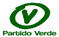 